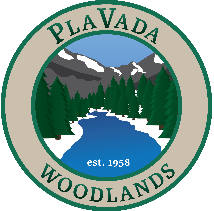 Pla-Vada Community Association5000 Pla-Vada Drive, Soda Springs, CA 95728Mailing P.O. Box 94, Norden, CA 95724Phone: 530-426-3980BOARD OF DIRECTORS MEETING9 a.m. Saturday, October 22, 2016Donner Summit PUDMINUTESDirectors Present: 	Craig Doty (phone), Mike Anderson, Kate Helfrich, Jeff Davenport, Eric Lombardi (phone)Directors Excused: Others Present: 	Claudia HatfieldMembers Present:	Art and Pat Newman, Leon and Susan Glasgow, Jan and Jim ForniCall to order:	The meeting was called to order at 9:02 amApproval of MinutesMoved: MA, 2nd: KHStaff ReportsManagement (10 Minutes) CHBalance amounts were reported to the Board.Operating, $199,518.93ESA, $92,570.60Reserves, $308,034.84Balances are down after paying for tankMA – Did we pay for installation, included in $64,935.11Water tank payment is completeTracking on budgetThe only thing missing is the pipe from the old tank to the new tankMA: How much was Jeff paid?Late Fees:Claudia sent out notices including delinquency policy, many sent back payment, still have one who has not respondedQuestion about forgiving late fees, consensus is that we need to be consistentLots of houses changing handsFacilities Supervisor (10 Minutes) JD/MAWater Usage – BS reported on water use for the month, 1,242,870 gal. for September.Sewer – 403,200 gal. for month, 13,440 gal. per dayBrian had to make an emergency call to Shell stationNeed to make changes with regard to the sewer line per agreement that existsLetter to be sent to Shell station owners inviting them to 11/19 meetingBrian had to water down a fire on Jeffry PineLetter to be sent to owner regarding fire.Email/web notification to all owners reminding about general rules regarding fire and coals.Directors ReportsPresident: CDNoneSecretary: ELNoneTreasurer: EL/CHRoads: MA Patching and asphalt is done, space is ready for moving dumpsters.Owner comment regarding placement of dumpsters – Lot 169 will be affected by smell, sight, and sound.Water: JDTank foundation is done.Tank delivered this morningDo we want gravel spread around to mitigate mudMA:  Motion to spend up to $3000 to put gravel at water tank site2nd:  KHEstimated tank completion by MondayTank must be filled to check for leaks, Brian will need to check tankNew pipe may not go in until spring.Architecture: CD/ELFence request (lot 146)Review and vote on form for submission of architectural requests at next meeting.Maintenance/Operation Liaison:Replacement of sewer line complete.Mike Phebus did good work, has been around since 1960’s knows the development.Still have a sewer problem on Aspen Court.Sewer: JD: new repairs underway, MA-will need to haul away asbestos properly, approx. $2975 (one bid)Communications:  MWMore people coming on line.Need to change page to include time and place of meetingOld BusinessWork orders – need update from MikeWater Tank Project-UpdateNeed sand/gravelDumpsters-UpdatePaved and readyEquipment Yard improvements – UpdateWorking on trees to be transplantedExcess dirt needs a home (lot 59)New BusinessConifer permit – UpdateIn worksProperty Development and Construction Handbook-Need to discuss trees for lot ( ?)Wells Shell agreementSet up meeting for 11/19CC&R revisionsKH and EL to discuss language for building handbookRecision of letter to TD Land TrustMoved: MA, 2nd: K  all in favorOwner Comments on Items not on the AgendaPresentation by Mr. Lucas, Lot (204)Asking to waive or move the current easement between Lot’s 203 and 204.Adjournment11:30Executive SessionMA, JD, CD, KH, EL, CH